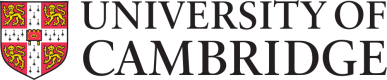 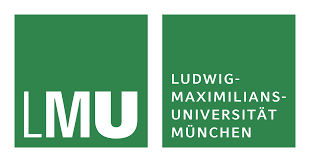 Cambridge-LMU Strategic PartnershipCall for Proposals: Research, Teaching and Visiting ScholarsFunding Period:	1 April 2020 - 31 March 2021 (for 1 year projects)			1 April 2020 – 31 March 2022 (for 2 year projects)Research (up to €15,000) Teaching (up to €15,000)Visiting Scholars (up to €3,300 for a four week visit)Deadline: 16 January 2020Notification date: 5 March 2020Submission to be made to both: Cambridge@lmu.de and camlmu@admin.cam.ac.ukThe University of Cambridge and the LMU Munich announced plans to develop a strategic partnership in May 2018. This was officially launched in 2019.The partnership covers all areas of research and education. While it will not be possible to cover every Department and Faculty in the opening years, every effort will be made to achieve a representative spread from the programme’s inception and to develop new areas as it progresses.The overall aim is to explore and support a suitable array of activities that will cement a meaningful and productive strategic partnership between two of Europe’s leading universities. The relationship will develop over the course of the five-year initial funding; the programme underpinning it will actively seek and react to feedback from participants and mould and modify future calls accordingly. In the longer term, external monies – through grant income and philanthropy – will be sought to enhance future activities.The response to the first call was excellent, but to develop the strategic significance of the Partnership it is important to build upon it rather than simply replicate it. For the Partnership to flourish, it should take a decisive move forward in years 2 and 3. Three areas are seen as vital: collaborative projects relating to research; collaborative projects relating to teaching; visiting scholars.Research It is important that the Partnership delivers a discernible and quantifiable increase in research activity between the institutions. Applications for research collaborations will be assessed on the basis of the concrete targets they set themselves (specific grant applications and research outputs). While it is not necessary for every project to target an external grant (which might not be possible or desirable in every discipline), it will often be an advantage. The application should include: a brief CV of both PIs (up to 5 pages each); a statement about the research (500 words); a statement about the longer term benefits to both institution (300 words).TeachingThe Partnership should develop joint teaching and training ventures at postgraduate level that are both of lasting value and can serve as a model for future developments. The Partnership is open to different formats: jointly designed special subjects, joint modules, joint courses. Innovative methods of delivery should be encouraged.The application should include: a brief CV of both PIs (up to 5 pages each); a statement about the teaching / training scheme (500 words); a statement about the longer term benefits to both institution (300 words).Visiting ScholarsEvery member of the two universities should be aware of the Partnership and have the opportunity to apply to spend time in the other, irrespective of whether they are participants in any of the sponsored research or teaching projects. This tranche of money would ensure a constantly replenishing flow of established staff   between both institutions. Applications will be considered for established members of staff (Professors at LMU and UTOs at Cambridge and irrespective of whether they are participants in any of the sponsored research or teaching projects) to spend up to four weeks in the respective partner institution. These visits can be to establish new or to consolidate old or emerging relationships. The application should be written and signed by the visitor and the host.It should include: a brief CV (up to 5 pages); the intended dates; a statement about the purpose of the stay (300 words); a statement about the longer-term institutional benefit of the relationship (300 words).New funding arrangementsIt is recognised that deeper collaborations take time to progress. To that end, this second call will allow applicants in research and teaching to apply for 1 OR 2 YEARS. The second round will be open both to applicants formerly funded and to new applicants.‘Stream A’ and ‘Stream B’ from the first call will cease to exist as categories and the upper limit for teaching and research projects will be set at €15k per annum.Applications will be judged both on their individual quality and the overall spread of disciplines and type of collaboration. In the second phase, we envisage being able to support around 30 teaching and research projects (42 were funding in the first round).In recognition of the difference in support structures in Cambridge and Munich, applications may include up to €1000 for administrative support in Cambridge.To maximize the funds available, the following will not be funded:consumableslocations outside Munich or Cambridge, unless in exceptional circumstancesWe are keen to support, where possible, whatever form of activity applicants think has the best chance of longer term success. The respective academic leads may be contacted in advance for further advice: for Cambridge, Professor Chris Young (cjy1000@cam.ac.uk), for LMU Professor Thomas Ackermann (Thomas.Ackermann@jura.uni-muenchen.de). Grants made by the programme are understood expressly as seed-funding and not as an end in themselves. Special attention will be paid to the award of grants to applicants with clear potential for attracting external funding and/or furthering the overall strategic aims of the partnership.Successful applicants will be expected to submit a report on their activities and future plans (in cases of 2 year awards a short interim report will be expected).Research (up to €15,000)Working title of projectPIs. Name one for each universityCambridge PI					LMU PIPosition					PositionFaculty						FacultySchoolemail						emailOther participants. This list should be indicative rather than exhaustive. Give the names and affiliation of key colleagues and/or (research) groups and their size.Cambridge					LMUDescription of project (up to 500 words)Description of the longer term benefits to both institution (up to 300 words)Detailed breakdown of costsPlease set out a detailed breakdown of your proposed costs. The following rates must be used when applying for travel, accommodation and subsistence: Travel €300                                        For workshops / events / short visits: accommodation €100/night Subsistence provided as part of an event: half day subsistence €30/person, full day subsistence €50/person For longer stays: accommodation €500/week, subsistence €250/week	Up to €1000 for administrative support in CambridgeFunds can be spent to cover the costs of Cambridge and LMU students and employees only.Cambridge PI						LMU PIDate							DateTeaching (up to €15,000)Working title of teaching / training schemePIs. Name one for each universityCambridge PI					LMU PIPosition					PositionFaculty						FacultySchoolemail						emailOther participants. This list should be indicative rather than exhaustive. Give the names and affiliation of key colleagues and/or (research) groups and their size.Cambridge					LMUDescription of teaching / training scheme (up to 500 words)Description of the longer term benefits to both institution (up to 300 words)Detailed breakdown of costsPlease set out a detailed breakdown of your proposed costs. The following rates must be used when applying for travel, accommodation and subsistence: Travel €300                                        For workshops / events / short visits: accommodation €100/night Subsistence provided as part of an event: half day subsistence €30/person, full day subsistence €50/person For longer stays: accommodation €500/week, subsistence €250/week	Up to €1000 for administrative support in CambridgeFunds can be spent to cover the costs of Cambridge and LMU students and employees only.Cambridge PI						LMU PIDate							DateVisiting Scholars (up to €3,300 for a four week visit)HostPosition					Faculty					School (Cambridge)email	VisitorPosition					Faculty					School (Cambridge)email					Date of visitDescription of the purpose of the stay (up to 500 words)Description of the longer-term institutional benefit of the relationship (up to 300 words)Detailed breakdown of costsPlease set out a detailed breakdown of your proposed costs. The following rates must be used: Travel €300                                        Accommodation €500/weekSubsistence €250/week	Funds can be spent to cover the costs of Cambridge and LMU students and employees only.Cambridge PI						LMU PIDate							Date